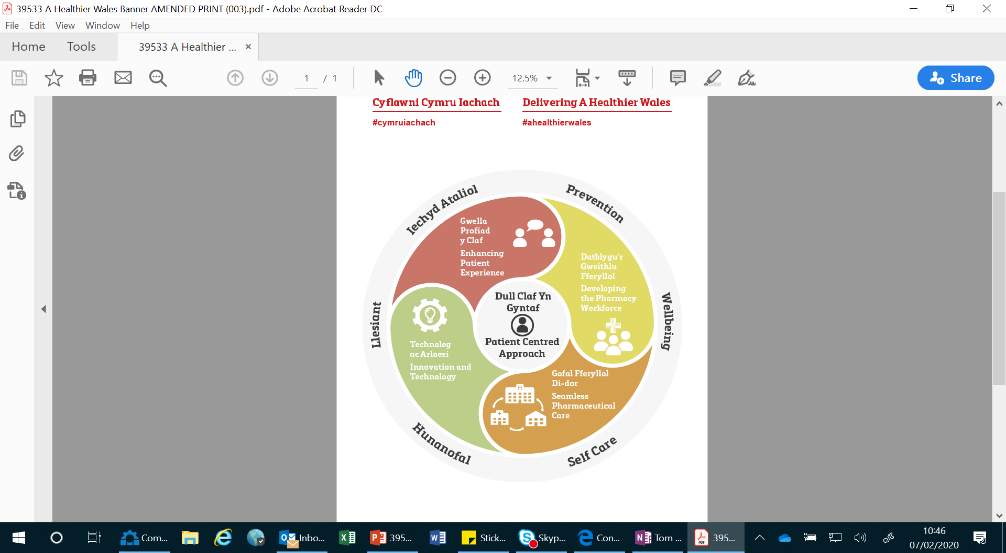 Pharmacy: Delivering a Healthier Wales (P:DaHW)Delivery BoardCommunique 11th November 2021The Pharmacy: Delivering a Healthier Wales Delivery Board met on 11th November 2021. The meeting was chaired by Chair Darren Hughes (Director of the Welsh NHS Confederation). The main focus of the meeting was to undertake a forward look exercise while reflecting on what has gone well and where improvements can be made.A Healthier WalesNatalie Proctor, interim Head of Branch Pharmacy and Prescribing Welsh Government, provided an update to the Board following a review of A Healthier Wales (AHW). The review has determined a number of actions to support the stabilisation and recovery of services following Covid-19. These actions will build resilient communities in Wales and focus on health inequalities, mental health, children and young people and decarbonisation.There will continue to be a clear strong focus on community based care; whole system care pathways for prevention and detection, treatment and ongoing care as close to home as possible. Pharmacy: Delivering a Healthier Wales will continue to align with this vision.P:DaHW goals for 2030The Board considered the 2030 overarching ambitions for each of four themes from Pharmacy: Delivering a Healthier Wales. These being:Enhancing Patient ExperienceDeveloping the Pharmacy WorkforceSeamless Pharmaceutical CareHarnessing innovation and TechnologyThe Board highlighted the importance for objectives to be fit for purpose as we move forward. In particular the Board highlighted the value of identifying outcomes that are meaningful to patients and also finding out from staff what matters to them.What has worked well?The challenges raised by Covid-19 has seen an added emphasis on digital technology in the delivery of services. Remote working and the development of IT systems has been a huge positive during this time and the Board acknowledge the work which has already been undertaken. New ways of working which, incorporate developments in technology and automation, will be key in delivering services going forward.What needs to work better?The Board are keen to share its successes and engage further with the wider profession. The Board welcomed the idea to open future meetings to allow members of the profession to observe discussions.Forward lookThe Royal Pharmaceutical Society have kindly offered to facilitate an engagement event in Spring of 2022 which will provide the opportunity to celebrate success and invite the profession to be involved in developing the next set of interim goals and corresponding success measures.These engagement events will be vital in maintaining momentum with Pharmacy: Delivering a Healthier Wales, showcasing what has already been achieved and encouraging wider participation moving forward.Board members have been asked to consider what they would like to showcase/celebrate to evidence what has already been achieved and set the context for 2025.The next meeting of the Pharmacy: Delivering a Healthier Wales Delivery Board will take place in 2022 (date tbc).If you have any queries please contact us at: Pharmacy.DeliveryBoard@gov.wales